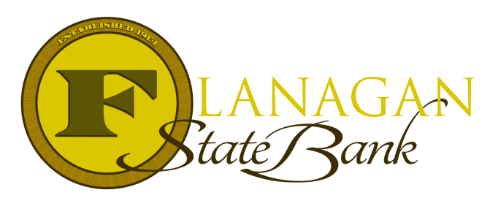 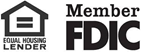 Properties that may receive an Appraisal WaiverAn Appraisal Waiver will save both time and money for the borrower.  Freddie Mac and Fannie Mae both offer appraisal waivers in the Automated Underwriting.  Not every property will qualify, but this list will show the property types that have a better chance at receiving an Appraisal Waiver.If an Appraisal Waiver is received, most Lenders have a form the Borrower’s need to sign to acknowledge that they will be using the Appraisal Waiver option.  The Borrower’s do have the right to not use the Appraisal Waiver if they would prefer to have an appraisal completed for the transaction. ~ Provided to you by ~Name: 						Phone: Title:           					Email:Address: 					City, State, ZipApply Now Link:Eligible TransactionsIneligible TransactionsOne-unit properties, including condo’sLimited cash out refinance transactions:Principal residences & second homes up to 90% LTV/CLTVInvestment Property up to 75% LTV/CLTVCash-out refinance transactions with LTV/CLTV under 70%. For primary residencesCash-out refinance for 2nd homes and Investment property under 60% LTV/CLTVPurchase transactions for Primary & 2nd homes up to 80% LTV/CLTVProperties in high-needs rural areas, as identified by FHFA.  This may include LTV’s up to 97%.  Construction and construction to permanent loans2 – 4-unit propertiesLoans where the value if the property is > 1,000,000Cash Out LoansLeasehold properties, community land trust homes or other properties with deed restrictionsCoop Units and Manufactured HomesLoans that the PMI provider requires an appraisalLoans which have rental income from the subject property as qualifying incomeLoans in which the lender has reasons to believe an appraisal is warranted